Atsauce: 2013-09-D-38-en-9Oriģinālvaloda: angļu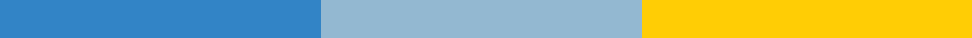 Apstiprinājusi Apvienotā pedagoģiskā komiteja 2021. gada 7. un 8. oktobrī tiešsaistēTūlītēja stāšanās spēkāSatursIevadsPašreizējā pastāvīgās vērtēšanas un pašnovērtēšanas sistēma un mācību procesu un rezultātu starpposma un beigu formatīvā un summatīvā vērtēšanas sistēma (Rīkkopa) ir spēkā kopš 2014. gada septembra un ir saskaņā ar Eiropas skolu oficiālo vērtēšanas politiku (atsauce: 2011-01-D-61).Vērtēšanas līdzekļu izmantošana ir izvērtēta 2016./2017. mācību gadā, un kopš 2018. gada 1. septembra ir spēkā nedaudz precizēts dokuments un instrumenti.Pēdējos gados mācīšanās vērtēšanas un vērtēšanas kā mācīšanās līdzekļa procesi un rezultāti ir bijuši izglītības sistēmu uzmanības centrā ne tikai ES valstīs, bet visā pasaulē. Šai jomai ir nepieciešama sistemātiska uzmanība un jaunu vērtēšanas rīku izstrāde un īstenošana, īpaši tādu, kas paredzēti vērtēšanai kā mācīšanās līdzeklim.Covid-19 pandēmijas periods šajā jomā radīja jaunus izaicinājumus, īpaši aktualizējot jautājumu par to, kā nodrošināt nepārtrauktu un caurskatāmu formatīvo mācīšanās vērtēšanu tālmācības kontekstā, kā pastāstīt vecākiem par viņu bērnu izaugsmi un kā mācību plānošanu sasaistīt ar mācīšanās vērtēšanu un vērtēšanu kā mācīšanās līdzekli.Šajā dokumentā ir iekļauta aktuāla un atjaunināta pamatizglītības cikla mācību procesu un rezultātu pastāvīgās vērtēšanas un pašnovērtēšanas, kā arī starpposma/beigu formatīvās un summatīvās vērtēšanas sistēma. Obligātie vērtēšanas rīki ar atbilstošām vadlīnijām un norādījumiem ir pievienoti dokumenta I–VIII pielikumā.1. Vērtēšanas koncepcija un rīki (Rīkkopa)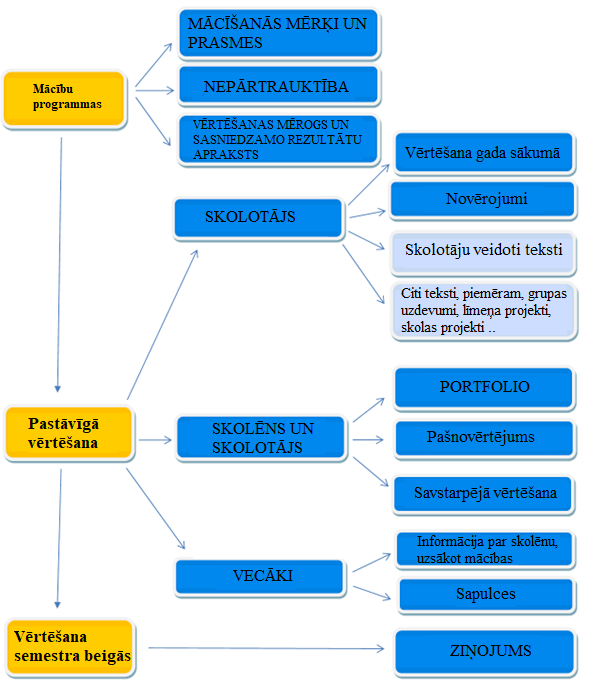 2. Koncepcijas apraksts un rīki2.1. Mācību programmasPamatizglītības cikla mācību programmas ir saskaņotas ar dokumentu Structure for all syllabuses in the system of the European Schools [Struktūra visām mācību programmām Eiropas skolu sistēmā] (atsauce: 2011-09-D-47-en). Tajos ir izklāstīta un aprakstīta mācīšanās nepārtrauktība (pāriešana no vienas klases uz nākamo) un ietverti mācību mērķi un prasmes, vērtēšanas kritēriji un sasniedzamo rezultātu apraksts (SRA). Vērtēšanas pamatā ir mācību programmas.2.2. Pastāvīgā vērtēšanaVērtēšana nav darbība, ko veic noteiktos brīžos, bet gan nepārtraukts process, kurā ir iesaistītas dažādas ieinteresētās personas – skolotāji, skolēni un vecāki – un kurā ir atspoguļota skolēnu izaugsme laika gaitā. Ieinteresētās personas kopīgi izmanto plašu rīku klāstu. Šie rīki ir svarīgi, jo tie sniedz dažādu veidu informāciju un datus, kā arī palīdz konkrēti novērtēt bērna mācīšanos visos viņa attīstības aspektos.Turpinājumā ir aprakstīti obligātie rīki.Informācija par skolēnu, uzsākot mācībasInformāciju par skolēnu, uzsākot mācības (I-A un I-B pielikums), sniedz vecāki kopā ar bērnu, kad bērns iestājas Eiropas skolā. Šī informācija ļauj skolai un attiecīgajiem skolotājiem prognozēt bērnu mācīšanās procesu un kalpo kā pirmais ceļvedis izaugsmes uzraudzībai.Vērtēšana mācību gada sākumāVērtēšana mācību gada sākumā (II pielikums) attiecas uz ikvienu skolotāju ikvienā skolu sistēmā, bet īpaši svarīga tā ir ES sistēmā, kur skolotāji un skolēni var būt jauni skolā un kur lielā skolēnu skaita dēļ esošie skolēni var nebūt ļoti labi pazīstami visiem skolotājiem. Norādījumi ir sagatavoti un apstiprināti (atsauces dokumenta 2021-01-D-38-en-9 1. pielikums). To nolūks ir palīdzēt skolotājiem noteikt zināšanu un spēju līmeni L1 un L2 valodā, matemātikā un visā mācību programmā kopumā.Šie norādījumi arī palīdz skolotājiem jaunā mācību gada sākumā vispārīgi novērtēt viņu skolēnus kā izglītojamos un izlemt, kā nodrošināt, lai mācīšana uzlabo visu viņu skolēnu mācīšanos.NovērošanaSkolotāja veikta novērošana ir būtiska efektīvas mācīšanas un mācīšanās sastāvdaļa. Vērtēšanas rīki un spēja pieņemt profesionālus lēmumus palīdz skolotājiem sekot līdzi skolēnu izaugsmei. Dažos īpašos gadījumos skolotājiem var būt nepieciešams mērķtiecīgi novērot skolēna mācīšanos, un ir izstrādāts vienkāršs novērošanas ceļvedis (V pielikums), lai palīdzētu skolotājiem saskaņoti īstenot šo procesu visā ES sistēmā.Vērtēšana kā mācīšanās līdzeklisPapildus mācīšanās vērtēšanai un vērtēšanai mācību nolūkos Eiropas skolas vērtēšanas politikā uzsvars ir likts uz vērtēšanu kā mācīšanās līdzekli. Daloties vērtēšanas rezultātos ar skolēniem, mācīšanās viņiem kļūst skaidra, tādējādi uzlabojas viņu spēja izprast to, kā viņi mācās un to, kā viņi varētu mācīties nākotnē. Šī pastāvīgā dalīšanās ar vērtēšanas rezultātiem attīsta arī skolēnu spēju pašiem novērtēt to, kā viņi mācās. Daloties vērtēšanas rezultātos ar skolēniem un veicinot skolēnu spējas pašiem novērtēt savu mācīšanos, tiek attīstīts skolēnu priekšstats par sevi kā par efektīviem izglītojamajiem. Šī izglītojamā pašefektivitātes sajūta palīdzēs skolēniem turpināt mācību ceļu no pirmsskolas izglītības cikla uz pamatizglītības un vidējās izglītības ciklu.PašnovērtējumsSkolēnu pašnovērtējums ir būtiska formatīvās vērtēšanas sastāvdaļa, kas palīdz skolēniem saprast sevi kā izglītojamos un to, kā viņi mācās. Pašnovērtējums ietver pašanalīzi un izpildes kritēriju piemērošanu, lai skolēni izprastu savu mācīšanos un izaugsmi. Turklāt pašnovērtējums palīdz skolēniem plānot turpmāko mācīšanos; tā skolēni kļūst par ierosinātājiem savā mācību procesā un attīsta “mācīšanos ar mērķi iegūt prasmes”.Savstarpējā vērtēšanaSavstarpējā vērtēšana ir īpaša pašnovērtēšanas daļa, kurā tiek izmantota skolēnu dabiskā tieksme izbaudīt darbu kopā ar vienaudžiem un mācīties no viņiem. Tāpat kā pašnovērtējuma gadījumā, skolēniem būs jāsaprot izpildes kritēriji un viņiem būs nepieciešami norādījumi, kā iesaistīties konstruktīvā dialogā ar vienaudžiem.PortfolioPortfolio, tostarp ciparu formātā, ir sistemātisks skolēnu darbu apkopojums un galvenais rīks mācību procesu un rezultātu pastāvīgai formatīvajai vērtēšanai un pašnovērtēšanai. To lieto, sākot no pirmsskolas izglītības cikla (N1. klase) līdz P5. klasei, un ir cerība, ka tas varētu turpināties līdz vidējās izglītības cikla pirmajai klasei (S1. klase), un notiek diskusijas ar vidējās izglītības cikla vērtēšanas darba grupu ar mērķi pilnveidot formatīvo vērtēšanu un nodrošināt vērtēšanas nepārtrauktību no pamatizglītības cikla līdz vidējās izglītības ciklam. Lai atbalstītu saskaņotību starp klasēm un valodu plūsmām un vienmērīgu pāreju uz vidējās izglītības ciklu, ir izstrādātas vienotas vadlīnijas (VI pielikums).SapulcesSvarīgs vērtēšanas procesa aspekts ir sistemātiska saziņa ar vecākiem un oficiālas sapulces. Vecāku un skolotāju sapulcēs informācijas sniegšanai par skolēna attīstību ir liela ietekme. Ja skolotājs to lūdz, skolēna klātbūtne ir ļoti ieteicama. Šajās sapulcēs tiek izmantots viss vērtēšanas rīku klāsts.Vispārīgie kritēriji mācību priekšmeta mērķu sasniegšanas novērtēšanaiVispārīgie kritēriji (III pielikums) tiek izmantoti gan pastāvīgajai vērtēšanai, gan vērtēšanai semestra vidū/beigās visas pamatizglītības mācību programmas laikā. Mācību priekšmeta sasniedzamo rezultātu apraksts ir saskaņots ar šiem vispārīgajiem kritērijiem. Tas atbalsta mācību priekšmetu saskaņošanas procesu.Kad tiek izveidota jauna mācību programma, tajā jāietver mācību nepārtrauktība no P1. līdz P5. klasei.Vispārīgie kritēriji starppriekšmetu mācību jomu vērtēšanaiVispārīgos kritērijus bērna kā izglītojamā, bērna personības un bērna attiecību ar citiem vērtēšanai (IV pielikums) izmanto visam pamatizglītības ciklam. Tas atbalstīs saskaņošanas procesu starp klasēm un valodu plūsmām.2.3. Vērtēšana semestra beigās. ZiņojumsZiņojums (VIIA pielikums) ir obligāts rīks, kurā reģistrē mērķu sasniegšanas apmēru visās mācību jomās, mācību priekšmetos un starppriekšmetu jomās. Lai nodrošinātu nepārtrauktību starp pastāvīgo vērtēšanu un vērtēšanu semestra beigās, izmanto vispārīgos mācību priekšmeta mērķu sasniegšanas kritērijus, vispārīgos starppriekšmetu mācību jomu novērtēšanas kritērijus (II un III pielikums) un katra mācību priekšmeta sasniedzamo rezultātu aprakstu.Ziņojumu skolēniem un vecākiem izsniedz divas reizes gadā (katra semestra beigās).Lai nodrošinātu saskaņotību starp klasēm, valodu plūsmām un skolām, skolotāji ievēro ziņojuma lietošanas vadlīnijas (VIIB pielikums).Digitālais ziņojums ir iekļauts pašreizējā skolu vadības sistēmā.3. Skolas vadlīnijas par vērtēšanuCitu papildu rīku izmantošana vērtēšanai, protokolēšanai, datu un informācijas vākšanai, analīzei, vajadzību noteikšanai, ietekmes pārskatīšanai un mērķu noteikšanai ir skolas un katra skolotāja profesionālajā kompetencē, lai sistemātiski uzraudzītu mācību procesu un tā rezultātus. Šo rīkkopu var izmantot kā sistēmu skolas vadlīniju izveidošanai vērtēšanas (tostarp satura un procedūras) jomā.Informācija par skolēnu, uzsākot mācības P1. klasēŠī daļa ir jāaizpilda vecākiem/likumīgajiem pārstāvjiemLūdzu, atzīmējiet, vai jūsu bērnam ir pieredze lietot:Vai ir kāda cita atbilstoša informācija, ko vēlaties sniegt (piemēram, pārskats par iepriekšējo izglītību)?Jā  Nē Vecāki un bērns aizpilda kopā:PALDIES!Informācija par skolēnu, uzsākot mācības P2-P5. klasēŠī daļa ir jāaizpilda vecākiem/likumīgajiem pārstāvjiemVai ir kāda cita atbilstoša informācija, ko vēlaties sniegt (piemēram, pārskats par iepriekšējo izglītību)?Jā  Nē Vecāki un bērns aizpilda kopā:PALDIES!II pielikums. Vērtēšana mācību gada sākumāNorādījumi par vērtēšanu mācību gada sākumā ES sistēmas pirmsskolas izglītības un pamatizglītības ciklāNorādījumu mērķis Palīdzēt skolotājiem noteikt sasniegtos rezultātus un spēju līmeni L1 un L2 valodā, matemātikā un mācību programmā kopumā un novērtēt viņu skolēnus kā izglītojamos jaunā mācību gada sākumā, lai nodrošinātu, ka viņu mācīšana uzlabo to, kā viņu skolēni mācās. Mācību gada sākuma vērtēšanas ietvaros jānosaka un jāpaziņo arī tas, ko no skolēniem gaida, kā arī jārada gaidas un entuziasms par kārtējo gadu.Norādījumu motīvi Vērtēšana mācību gada sākumā attiecas uz ikvienu skolotāju ikvienā skolu sistēmā, bet īpaši svarīga tā ir ES sistēmā, kur skolotāji un skolēni var būt jauni skolā un kur lielā skolēnu skaita dēļ esošie skolēni var nebūt ļoti labi pazīstami visiem skolotājiem.Norādījumu struktūra Vispārīgas vadlīnijas ir sniegtas uzsvēruma punktu veidā, kas kalpo kā “atgādinājums” skolotājiem, un tajās ir īpaši pieminēti tie skolotāji un skolēni, kuriem nav pieredzes šajā sistēmā.Vispārīgas vadlīnijasVērtēšana mācību gada sākumā nedrīkst būt tieši tāda pati kā vērtēšana mācību gada beigās. Vispirms skolotājam katram savas klases skolēnam jānolasa vērtēšanas informācija, kas ir apkopota iepriekšējā mācību gada beigās vai ir saņemta kopā ar skolēnu, kuram nav pieredzes ES sistēmā. Mācību priekšmetu (piemēram, L2 valodas) skolotājiem ir jānolasa vērtēšanas informācija, kas pieejama par viņu konkrēto priekšmetu.Ja skolā ir gan iepriekšējais, gan pašreizējais klases audzinātājs/mācību priekšmeta skolotājs, iespējams, šiem abiem skolotājiem pirms vasaras semestra beigām būs nodošanas sapulce. Ja tā nav notikusi, šiem abiem skolotājiem ir jāsatiekas septembra sākumā, lai apspriestu katru skolēnu. L1 un L2 valodā un matemātikā ir jāapspriež gan zināšanas, gan spēju līmeņi, īpašu uzmanību pievēršot pamatjēdzieniem, kas ir svarīgi, sākot mācību gadu katras klases līmenī. Ja iepriekšējais skolotājs skolā vairs nestrādā un/vai pašreizējais skolotājs ir jauns, skolas vadībai šīs sapulces vadīšana ir jāuztic atbilstošam kolēģim. Šajā sapulcē jāiekļauj ne tikai pārskats par katru skolēnu, bet arī jāapspriež ar mācīšanos saistītās gaidas šīs klases līmenī ES sistēmā.Katras klases audzinātājam jāidentificē tie pamatjēdzieni un prasmes L1 un L2 valodā un matemātikā, kas ir vissvarīgākie labam mācību sākumam attiecīgās klases līmenī; tie skolotāji, kuri vairākus gadus ir mācījuši vienā un tajā pašā līmenī, to zinās intuitīvi. Atkarībā no koncepcijas vai prasmes skolotājs var nolemt, ka viņam kopā ar skolēniem ir īpašās stundās jākoncentrējas tieši uz to, lai novērtētu pašreizējo prasmju līmeni, vai arī viņš var nolemt, ka šo līmeni var novērtēt, tam pievēršot īpašu uzmanību laikā, kad viņa skolēni veic vispārīgus uzdevumus. Pamatizglītības ciklā skolotājiem vajadzētu dalīties informācijā ar saviem skolēniem un viņu vecumam piemērotā veidā apspriest, ko viņi dara un kāpēc viņi to dara. Parasti skolēni septembrī ar prieku atgriežas skolā, mācās nākamajā klasē, priecājas par to, ka viņiem ir jauns skolotājs un jaunas grāmatas, un vēlas iesaistīties mācībās, un viņi būs atsaucīgi pret skolotāja interesi par viņiem un skolotāja vēlmi uzklausīt viņu gaidas par jauno mācību posmu.Lai noteiktu aktuālo situāciju zināšanu un prasmju jomā gan klasei, gan atsevišķiem skolēniem, skolotājs izmanto vispārpieņemtus un pārbaudītus rīkus: apspriešanu, novērojumus, pārbaudes darbus, pašnovērtēšanas metodes u. c., kuru rezultātus var salīdzināt ar iepriekšējā mācību gada portfolio un ziņojumu.Katras septembra nedēļas beigās skolotājam jāvada skolēnu diskusija, kurā skolēni un skolotāji stāsta par saviem novērojumiem saistībā ar mācīšanos un par gaidām attiecībā uz nākamo nedēļu. Attiecībā uz citiem mācību priekšmetiem skolotāji var apsvērt iespēju pastāstīt skolēniem par to periodisko plānošanu vai citādi informēt viņus par plānotajām mācību jomām, tēmām un mērķiem un vadīt vispārēju apspriedi par to, kas tiks mācīts semestra laikā. Tādā veidā ieguvums ir gaidu un entuziasma radīšana skolēnu vidū, mudinot viņus sasaistīt paredzēto mācīšanos ar iepriekšējo un ļaujot skolotājam saprast pašreizējo zināšanu un prasmju līmeni.Septembra beigās jaunajiem ES sistēmas skolotājiem vajadzētu tikties ar pirmsskolas izglītības iestādes vai pamatskolas vadību, lai kopīgi pārskatītu darbu, ko līdz attiecīgajam laikam ir paveikuši skolēni, lai pārliecinātos, ka tas ir ES sistēmai un katram konkrētam skolēnam atbilstošā līmenī.III pielikums. Vispārīgie kritēriji mācību priekšmeta mērķu sasniegšanas novērtēšanaiIV pielikums. Vispārīgie kritēriji starppriekšmetu mācību jomu vērtēšanaiV pielikums. Vienkāršs novērošanas ceļvedis/pamatizglītības cikls klasesvidē1. Ko nozīmē novērošana?Novērošana ir viena no vērtēšanas metodēm, un skolotāji to izmanto regulāri. Skolēnu novērošana nav nekas jauns, un turpinājumā iekļauto vadlīniju mērķis ir atvieglot šo ikdienas darbu, nevis radīt papildu pienākumus vai atbildību.Novērojumiem var būt dažādas formas – tie var būt plānoti, spontāni, režisēti, nerežisēti, reģistrēti un nereģistrēti. Tas būs atkarīgs no situācijas un skolēniem klasē.2. Kas skolotājam ir vajadzīgs?Skolotājiem ir jāsaprot vērtēšanas pamatprincipi. Viņiem no dažādu rīku klāsta ir jāizvēlas vispiemērotākā metode atkarībā no novērošanas mērķa.Skolotājam ir jāievirza skolēns uz mācību ceļa atbilstoši mācību programmas prasībām. Ir svarīgi salīdzināt skolēna sasniegumus vai sekmes ar viņa iepriekšējiem sasniegumiem vai sekmēm, kā arī jānovērtē skolēns saistībā ar mācību programmas mērķiem.Dažreiz skolotājam ir nepieciešams koncentrēt uzmanību uz konkrētu skolēnu, ņemot vērā viņa individuālās vajadzības. Šos novērojumus var būt nepieciešams reģistrēt, lai veicinātu turpmāku palīdzību vai atbalstu skolēnam.3. Kā veikt novērošanu?VI pielikums. Vienkāršs ceļvedis par portfeļa izveidi (tostarp ciparu formātā)10 galvenie aspektiVIIA pielikums. ZiņojumsEIROPAS SKOLA 	20__./20__. MĀCĪBU GADA ZIŅOJUMS++++ Mācību mērķi ir sasniegti pilnībā+++ Mācību mērķi ir sasniegti apmierinoši++ Mācību mērķi ir sasniegti daļēji+ Mācību mērķi vēl nav sasniegtiVII B pielikums. Vadlīnijas par vērtēšanu semestra beigās. ZiņojumsZiņojums ir daļa no vērtēšanas rīku sistēmas, ko izmanto Eiropas skolās.Ziņojumā sniedz pilnu informāciju par bērnu (nevis tikai atzīmju apkopojumu) un pirmā un otrā semestra mācību procesu un rezultātu formatīvo un summatīvo vērtējumu.Ziņojumu formulē pozitīviem vārdiem.Ziņojums ir atzīmju, rakstisku piezīmju un bērna stipro pušu un turpmākās attīstības jomu aprakstu kombinācija.Ziņojumā ir fiksēts mācību mērķu (mācību priekšmetu un starppriekšmetu) sasniegšanas līmenis. Mācību mērķi un prasmes ir/tiks norādītas mācību priekšmetu programmās.Skolotāji izmanto Vispārīgos kritērijus starppriekšmetu mācību jomu vērtēšanai 1. lpp.Skolotāji izmanto Vispārīgos kritērijus un konkrētos mācību priekšmetos sasniedzamo rezultātu aprakstu, lai noteiktu, vai ir sasniegti mācību mērķi.Ziņojumu izsniedz skolēniem un vecākiem divas reizes gadā (katra semestra beigās). Ziņojumā atspoguļo attiecīgā semestra rezultātus saistībā ar šajā semestrī aptvertajiem mērķiem un saturu.Galīgo lēmumu par pārcelšanu nākamajā klasē pieņem klases padome.LI un LII valodas prasmes vērtē, ņemot vērā divus aspektus:1. vispārīgās prasmes (klausīšanās un izpratne, runāšana, lasīšana un rakstīšana);2. valodas attīstība (piemēram, gramatika, ortogrāfija, fonoloģija, vārdu krājums ..).Skolēni, kuriem ir individuāls mācību plāns (IMP) bez pielāgotas mācību programmas, saņems tādu pašu ziņojumu kā citi skolēni un tiks vērtēti saskaņā ar klases līmenim atbilstošajā mācību programmā noteiktajiem mērķiem. Piezīmju lodziņos var izdarīt piezīmi par IMP. Skolēni, kuriem ir individuāls mācību plāns (IMP) ar pielāgotu mācību programmu, saņems tādu pašu ziņojumu kā citi skolēni. Tomēr ziņojumā ir jānorāda (piezīmju lodziņos), ka šie skolēni tiks vērtēti arī saskaņā ar viņu IMP mērķiem (attiecīgā gadījumā).Attiecībā uz citu valsts valodu (CVV) ir pieejama atsevišķa lapa.IKT prasmes vērtē kā vispārēju bērna kopējo sasniegumu aspektu.VIII pielikums. Informācija par vērtēšanas rīku izstrādes procesu2011. gada oktobris – apstiprināts dokuments 2011-01-D-61-en-3 Assessment Policy of the ES by the BIP and the JTC [ES politika attiecībā uz Pamatizglītības cikla inspekcijas padomes (PCIP) un Apvienotās pedagoģiskās komitejas (APK) veiktu vērtēšanu].2012. gada februāris – apstiprināts dokuments. 2011-09-D-47-en-2 New Structure for all the Syllabuses in the system of the European Schools by the JBI and the JTC [Jauna struktūra visām mācību programmām Eiropas skolu sistēmā, ko izstrādājusi AIP un APK].2012. gada pavasaris – skolu viedokļa aptauja par esošo ziņojumu.2012. gada pavasaris – aptauja par ES valstu vērtēšanas sistēmām.2012. gada oktobris – aptauju analīze, pirmais vērtēšanas rīku (PCIP un APK) koncepcijas priekšlikums, mandāts vērtēšanas rīku izstrādei.2012. gada oktobris – apstiprināts dokuments 2011-09-D-42-en-3 “Vērtēšanas politikas īstenošana ES”.2013. gada februāris – vērtēšanas rīku sistēmas un ziņojuma pirmā projekta prezentācija.2013. gada pavasaris – pirmā liecības projekta un mācību priekšmetu mērķu vērtēšanas kritēriju ieviešana izmēģinājuma veidā, rezultātu analīze, otrā liecības projekta un pārējo vērtēšanas rīku izstrāde.2013. gada jūnijs–septembris – otrā liecības projekta un mācību priekšmetu mērķu vērtēšanas kritēriju ieviešana izmēģinājuma veidā, rezultātu analīze.2013. gada oktobris – liecības un vērtēšanas rīku sistēmas prezentācija PCIP un APK sanāksmē.2013. gada novembris–2014. gada janvāris – liecību pabeigšana, starppriekšmetu mācību jomu vērtēšanas kritēriju ieviešana izmēģinājuma veidā, citu vērtēšanas rīku pabeigšana, portfeļa vadlīniju izstrāde un ieviešana izmēģinājuma veidā.2014. gada februāris – vērtēšanas koncepcijas un rīku pilnīgas sistēmas prezentācija PCIP un APK sanāksmēs.2016./2017. mācību gads – vērtēšanas rīku īstenošanas un izmantošanas izvērtēšana.2018. gada februāris – atjaunināts dokuments 2013-09-D-38-en-7.2020. gada oktobris – ar ilgtermiņa mandātu izveidota vērtēšanas darba grupa pirmsskolas izglītības un pamatizglītības ciklam.2021. gada februāris – izstrādāti jauni vērtēšanas rīki, kas jāīsteno no 2021. gada septembra.2021. gada oktobris – atjaunināts dokuments 2013-09-D-38-en-9.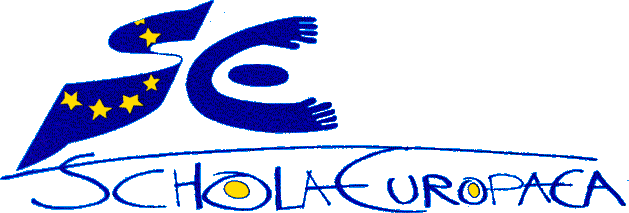 Schola EuropaeaĢenerālsekretāra birojsPedagoģiskās attīstības nodaļaVērtēšanas rīki Eiropas skolu pamatizglītības ciklamI-A pielikums. Informācija par skolēnu, uzsākot mācības P1. klasēEiropas skola	20__./20__. mācību gadsBērna vārds un uzvārds:Bērna vārds un uzvārds:Dzimšanas datums: Klase:Mācību uzsākšanas datums: Brāļi/māsas (vārdi un dzimšanas datumi):Mātes vārds un uzvārds:Tēva vārds un uzvārds:Citu aprūpētāju vārdi un uzvārdi: Saziņas valodas ģimenē – māte:tēvs: Citu aprūpētāju, piemēram, bērnu uzraudzītāja/vecvecāku, valoda:Citu aprūpētāju, piemēram, bērnu uzraudzītāja/vecvecāku, valoda:Citu aprūpētāju, piemēram, bērnu uzraudzītāja/vecvecāku, valoda:Citu aprūpētāju, piemēram, bērnu uzraudzītāja/vecvecāku, valoda:Citu aprūpētāju, piemēram, bērnu uzraudzītāja/vecvecāku, valoda:Citu aprūpētāju, piemēram, bērnu uzraudzītāja/vecvecāku, valoda:Bērna galvenā valoda: Bērna galvenā valoda: Bērna galvenā valoda: Bērna galvenā valoda: Bērna galvenā valoda: Bērna galvenā valoda: Iepriekšējā izglītības pieredze Lūdzu, norādiet apmeklējumu ilgumu:Iepriekšējā izglītības pieredze Lūdzu, norādiet apmeklējumu ilgumu:Iepriekšējā izglītības pieredze Lūdzu, norādiet apmeklējumu ilgumu:Iepriekšējā izglītības pieredze Lūdzu, norādiet apmeklējumu ilgumu:Iepriekšējā izglītības pieredze Lūdzu, norādiet apmeklējumu ilgumu:Iepriekšējā izglītības pieredze Lūdzu, norādiet apmeklējumu ilgumu:Iepriekšējā izglītības pieredze Lūdzu, norādiet apmeklējumu ilgumu:Iepriekšējā izglītības pieredze Lūdzu, norādiet apmeklējumu ilgumu:Iepriekšējā izglītības pieredze Lūdzu, norādiet apmeklējumu ilgumu:Iepriekšējā izglītības pieredze Lūdzu, norādiet apmeklējumu ilgumu:Iepriekšējā izglītības pieredze Lūdzu, norādiet apmeklējumu ilgumu:Rotaļu grupa:Pirmsskolas izglītības iestāde:Pirmsskolas izglītības iestāde:Cita: Piezīmes:Piezīmes:Pašreizējās ārpusskolas nodarbības:Pašreizējās ārpusskolas nodarbības:Pašreizējās ārpusskolas nodarbības:Pašreizējās ārpusskolas nodarbības:Lūdzu, nosauciet spēles/nodarbības, kas jūsu bērnam īpaši patīk.Lūdzu, nosauciet spēles/nodarbības, kas jūsu bērnam īpaši patīk.Lūdzu, nosauciet spēles/nodarbības, kas jūsu bērnam īpaši patīk.Lūdzu, nosauciet spēles/nodarbības, kas jūsu bērnam īpaši patīk.Lūdzu, nosauciet spēles/nodarbības, kas jūsu bērnam īpaši patīk.Lūdzu, nosauciet spēles/nodarbības, kas jūsu bērnam īpaši patīk.Lūdzu, nosauciet spēles/nodarbības, kas jūsu bērnam īpaši patīk.Lūdzu, nosauciet spēles/nodarbības, kas jūsu bērnam īpaši patīk.Kad jūsu bērns sāka runāt?Vai viņa runa jums ir saprotama?Jā  Nē Vai viņa runa jums ir saprotama?Jā  Nē Vai viņa runa jums ir saprotama?Jā  Nē Vai viņa runa jums ir saprotama?Jā  Nē Citiem?Jā  Nē Citiem?Jā  Nē Citiem?Jā  Nē Citiem?Jā  Nē Piezīmes:Vai jūsu bērna dzirde kādreiz ir pārbaudīta?Jā  Nē Vai jūsu bērna dzirde kādreiz ir pārbaudīta?Jā  Nē Vai jūsu bērna dzirde kādreiz ir pārbaudīta?Jā  Nē Vai jūsu bērna dzirde kādreiz ir pārbaudīta?Jā  Nē Ja jā, lūdzu, aprakstiet:Ja jā, lūdzu, aprakstiet:Ja jā, lūdzu, aprakstiet:Vai jūsu bērns bieži saaukstējas/viņam ir aizlikts deguns u. c.?Jā  Nē Vai jūsu bērns bieži saaukstējas/viņam ir aizlikts deguns u. c.?Jā  Nē Vai jūsu bērns bieži saaukstējas/viņam ir aizlikts deguns u. c.?Jā  Nē Vai jūsu bērns bieži saaukstējas/viņam ir aizlikts deguns u. c.?Jā  Nē Vai jūsu bērns bieži saaukstējas/viņam ir aizlikts deguns u. c.?Jā  Nē Vai jūsu bērns bieži saaukstējas/viņam ir aizlikts deguns u. c.?Jā  Nē Vai jūsu bērns bieži saaukstējas/viņam ir aizlikts deguns u. c.?Jā  Nē Vai jūsu bērns bieži saaukstējas/viņam ir aizlikts deguns u. c.?Jā  Nē Ja jā, lūdzu, aprakstiet:Ja jā, lūdzu, aprakstiet:Ja jā, lūdzu, aprakstiet:Vai jūsu bērna redze kādreiz ir pārbaudīta?Jā  Nē Vai jūsu bērna redze kādreiz ir pārbaudīta?Jā  Nē Vai jūsu bērna redze kādreiz ir pārbaudīta?Jā  Nē Vai jūsu bērna redze kādreiz ir pārbaudīta?Jā  Nē Vai viņš atpazīst krāsas?Jā  Nē Vai viņš atpazīst krāsas?Jā  Nē Vai viņš atpazīst krāsas?Jā  Nē Vai viņš atpazīst krāsas?Jā  Nē Ja jā, lūdzu, aprakstiet:Ja jā, lūdzu, aprakstiet:Ja jā, lūdzu, aprakstiet:Vai jūsu bērnam ir alerģijas?Jā  Nē Vai jūsu bērnam ir alerģijas?Jā  Nē Vai jūsu bērnam ir alerģijas?Jā  Nē Vai jūsu bērnam ir alerģijas?Jā  Nē Ja jā, lūdzu, aprakstiet:Ja jā, lūdzu, aprakstiet:Ja jā, lūdzu, aprakstiet:Lūdzu, norādiet jebkādu medicīnisku vai citu informāciju, kas būtu jāzina jūsu bērna skolotājam:Lūdzu, norādiet jebkādu medicīnisku vai citu informāciju, kas būtu jāzina jūsu bērna skolotājam:Lūdzu, norādiet jebkādu medicīnisku vai citu informāciju, kas būtu jāzina jūsu bērna skolotājam:Lūdzu, norādiet jebkādu medicīnisku vai citu informāciju, kas būtu jāzina jūsu bērna skolotājam:Lūdzu, norādiet jebkādu medicīnisku vai citu informāciju, kas būtu jāzina jūsu bērna skolotājam:Lūdzu, norādiet jebkādu medicīnisku vai citu informāciju, kas būtu jāzina jūsu bērna skolotājam:Vai bērns saģērbjas/noģērbjas patstāvīgi?Jā  Nē Vai bērns saģērbjas/noģērbjas patstāvīgi?Jā  Nē Vai bērns saģērbjas/noģērbjas patstāvīgi?Jā  Nē Vai bērns saģērbjas/noģērbjas patstāvīgi?Jā  Nē Vai viņš patstāvīgi sasien savas kurpju šņores?Jā  Nē Vai viņš patstāvīgi sasien savas kurpju šņores?Jā  Nē Vai viņš patstāvīgi sasien savas kurpju šņores?Jā  Nē Vai viņš patstāvīgi sasien savas kurpju šņores?Jā  Nē Vai viņš ēd patstāvīgi?Jā  Nē Vai viņš ēd patstāvīgi?Jā  Nē Vai viņš ēd patstāvīgi?Jā  Nē Vai viņš ēd patstāvīgi?Jā  Nē Vai viņš ēd patstāvīgi?Jā  Nē Vai viņš patstāvīgi iet uz tualeti dienā/nakts laikā?Jā  Nē Vai viņš patstāvīgi iet uz tualeti dienā/nakts laikā?Jā  Nē Jūsu piezīmes:Jūsu piezīmes:Zīmuļus/krītiņus Zīmuļus/krītiņus Otas Otas Veramās figūras Veramās figūras Veramās figūras Līmi/pastu Līmi/pastu Šķēres Datoru Trīsriteni Trīsriteni Velosipēdu Velosipēdu Bumbas Lecamauklu Lecamauklu Mūzikas instrumentu(-us) Mūzikas instrumentu(-us) Jūsu piezīmes:Kas man patīk, un kas mani interesē?Kas man patīk, un kas mani interesē?Kas man patīk, un kas mani interesē?Kas man patīk, un kas mani interesē?Kas man patīk, un kas mani interesē?Kas man patīk, un kas mani interesē?Kas man nepatīk, un no kā man ir bail?Kas man nepatīk, un no kā man ir bail?Kas man nepatīk, un no kā man ir bail?Kas man nepatīk, un no kā man ir bail?Kas man nepatīk, un no kā man ir bail?Kas man nepatīk, un no kā man ir bail?Kas man nepatīk, un no kā man ir bail?Man padodas:Man padodas:Ko es vēlos iemācīties skolā?Ko es vēlos iemācīties skolā?Ko es vēlos iemācīties skolā?Ko es vēlos iemācīties skolā?Kas ir mani draugi:Kas ir mani draugi:Jebkuras citas piezīmesJebkuras citas piezīmesJebkuras citas piezīmesDatums: I-B pielikums. Informācija par skolēnu, uzsākot mācības P2.–P5. klasēEiropas skola	20__./20__. mācību gadsBērna vārds un uzvārds:Bērna vārds un uzvārds:Dzimšanas datums: Klase:Mācību uzsākšanas datums: Brāļi/māsas (vārdi un dzimšanas datumi):Mātes vārds un uzvārds:Tēva vārds un uzvārds:Citu aprūpētāju vārdi un uzvārdi: Saziņas valodas ģimenē – māte:tēvs: Citu aprūpētāju, piemēram, bērnu uzraudzītāja/vecvecāku, valoda:Bērna galvenā valoda: Iepriekšējā izglītības pieredze Lūdzu, norādiet skolu un mācību ilgumu:Iepriekšējā izglītības pieredze Lūdzu, norādiet skolu un mācību ilgumu:Pašreizējās ārpusskolas nodarbības:Pašreizējās ārpusskolas nodarbības:Lūdzu, nosauciet spēles/nodarbības, kas jūsu bērnam īpaši patīk.Lūdzu, nosauciet spēles/nodarbības, kas jūsu bērnam īpaši patīk.Lūdzu, nosauciet spēles/nodarbības, kas jūsu bērnam īpaši patīk.Vai jūsu bērna valodas attīstībā ir kādi īpaši faktori, kas skolai ir jāņem vērā?Jā  Nē Piezīmes:Vai jūsu bērna valodas attīstībā ir kādi īpaši faktori, kas skolai ir jāņem vērā?Jā  Nē Piezīmes:Vai jūsu bērna valodas attīstībā ir kādi īpaši faktori, kas skolai ir jāņem vērā?Jā  Nē Piezīmes:Vai jūsu bērna valodas attīstībā ir kādi īpaši faktori, kas skolai ir jāņem vērā?Jā  Nē Piezīmes:Vai jūsu bērna valodas attīstībā ir kādi īpaši faktori, kas skolai ir jāņem vērā?Jā  Nē Piezīmes:Vai jūsu bērna dzirde kādreiz ir pārbaudīta?Jā  Nē Vai jūsu bērna dzirde kādreiz ir pārbaudīta?Jā  Nē Ja jā, lūdzu, aprakstiet:Vai jūsu bērns bieži saaukstējas/viņam ir aizlikts deguns u. c.?Jā  Nē Vai jūsu bērns bieži saaukstējas/viņam ir aizlikts deguns u. c.?Jā  Nē Vai jūsu bērns bieži saaukstējas/viņam ir aizlikts deguns u. c.?Jā  Nē Vai jūsu bērns bieži saaukstējas/viņam ir aizlikts deguns u. c.?Jā  Nē Vai jūsu bērns bieži saaukstējas/viņam ir aizlikts deguns u. c.?Jā  Nē Ja jā, lūdzu, aprakstiet:Vai jūsu bērna redze kādreiz ir pārbaudīta?Jā  Nē Vai jūsu bērna redze kādreiz ir pārbaudīta?Jā  Nē Vai bērns atpazīst krāsas?Jā  Nē Vai bērns atpazīst krāsas?Jā  Nē Vai bērns atpazīst krāsas?Jā  Nē Ja jā, lūdzu, aprakstiet:Vai jūsu bērnam ir alerģijas?Jā  Nē Vai jūsu bērnam ir alerģijas?Jā  Nē Ja jā, lūdzu, aprakstiet:Lūdzu, norādiet jebkādu medicīnisku vai citu informāciju, kas būtu jāzina jūsu bērna skolotājam:Lūdzu, norādiet jebkādu medicīnisku vai citu informāciju, kas būtu jāzina jūsu bērna skolotājam:Lūdzu, norādiet jebkādu medicīnisku vai citu informāciju, kas būtu jāzina jūsu bērna skolotājam:Kas man patīk un kas mani interesē?Kas man patīk un kas mani interesē?Kas man patīk un kas mani interesē?Kas man patīk un kas mani interesē?Kas man patīk un kas mani interesē?Kas man patīk un kas mani interesē?Kas man nepatīk un no kā man ir bail?Kas man nepatīk un no kā man ir bail?Kas man nepatīk un no kā man ir bail?Kas man nepatīk un no kā man ir bail?Kas man nepatīk un no kā man ir bail?Kas man nepatīk un no kā man ir bail?Kas man nepatīk un no kā man ir bail?Kas man nepatīk un no kā man ir bail?Man padodas:Man padodas:Ko es vēlos iemācīties skolā?Ko es vēlos iemācīties skolā?Ko es vēlos iemācīties skolā?Ko es vēlos iemācīties skolā?Kas ir mani draugi (šajā skolā un citur)?Kas ir mani draugi (šajā skolā un citur)?Kas ir mani draugi (šajā skolā un citur)?Kas ir mani draugi (šajā skolā un citur)?Kas ir mani draugi (šajā skolā un citur)?Kas ir mani draugi (šajā skolā un citur)?Kas ir mani draugi (šajā skolā un citur)?Jebkuras citas piezīmesJebkuras citas piezīmesJebkuras citas piezīmesDatums: Mācīšanās mērķu sasniegšanas līmenisVispārīgie kritēriji mācību priekšmeta mērķu sasniegšanas novērtēšanaiVispārīgie kritēriji mācību priekšmeta mērķu sasniegšanas novērtēšanaiVispārīgie kritēriji mācību priekšmeta mērķu sasniegšanas novērtēšanaiVispārīgie kritēriji mācību priekšmeta mērķu sasniegšanas novērtēšanaiMācīšanās mērķu sasniegšanas līmenisIzpratnePrecizitātePatstāvībaLietošana/piemērošana+Liecina par sliktu izpratni par jēdzieniem.Nopietnas iegūto prasmju nepilnības.Nespēj pamatoties uz apgūto un nespēj turpināt [mācības].Nepareizi rezultāti, daudz kļūdu izpratnes trūkuma un nesaprašanas dēļ.Ļoti atkarīgs no skolotāja palīdzības.Nespēj izmantot prasmes parastās vai vienkāršās situācijās.++Daļēja izpratne.Nepilnīgi iegūtas prasmes.Prasmes ir jāturpina pilnveidot un praktizēt.Bieži pieļautas kļūdas izpratnes trūkuma dēļ.Parasti strādā skolotāja vai cita skolēna vadībā.Spēj izmantot prasmes tikai parastās vai vienkāršās situācijās.+++Laba izpratne. Joprojām ir dažas nepilnības.Ir iespēja pilnveidot prasmes.Reti pieļautas kļūdas neuzmanības vai pārprašanas dēļ.Strādā gandrīz patstāvīgi; dažreiz vajag iedrošinājumu.Pārliecināti izmanto prasmes.Izmanto apgūtās stratēģijas.++++Padziļināta izpratne.Augsti sasniegumi.Skolēns spēj izskaidrot šo jautājumu citiem.Precīzs darbs. Kļūdās reti.Strādā patstāvīgi un pašpārliecināti.Izmanto prasmes dažādās situācijās un apstākļos; spēja radīt savas stratēģijas.Bērns kā izglītojamaisBērns kā izglītojamaisIesaistās mācīšanās procesāBērns aktīvi iesaistās (uzdod jautājumus un atbild uz tiem, ir zinātkārs, pēta, jautā ..) savā mācīšanās procesā un nodarbībās. Viņš koncentrējas uz uzdevumiem.Uzmanīgi klausāsBērns saprot mācību stundas vielu un norādījumus un izpilda prasīto.Veido darba paradumusBērns plāno un organizē savu darbu, ievērojot skolotāja norādījumus un gaidas. Viņš darbu sāk un pabeidz laikā.Viņš uztur savu darba vietu tīru un kārtīgu, izstrādā un ievēro klases programmas un balstās uz mācību stratēģijām, kas viņam palīdz mācīšanās procesā.Strādā patstāvīgiBērns nav atkarīgs no skolotāja. Viņš uzņemas iniciatīvu un var kādu laiku veikt konkrētu uzdevumu bez citu palīdzības.Neatlaidīgi paveic sarežģītus uzdevumusSarežģīta uzdevuma gadījumā bērns nepadodas, sastopoties ar pirmo šķērsli, un spēj saglabāt neatlaidību. Viņš meklē jaunu informāciju un risinājumus, lai paveiktu uzdevumu.Kvalitatīvi pilda mājasdarbusMājasdarbi tiek izpildīti apzinīgi un laikā. Darbs atspoguļo bērna izpratni.Savu darbu rūpīgi izklāstaBērns pārbauda savu darbu un izklāsta to loģiski. Viņa rakstiskais darbs ir strukturēts un glīts.Lieto IKTBērns spēj lietot IKT rīkus. Viņš lieto IKT, lai veiktu uzdevumus, atrastu informāciju un sazinātos ar citiem.Bērns kā personībaBērns kā personībaViņš skolā šķiet laimīgsBērns izbauda dzīvi skolā. Viņš jūtas ērti klasē/skolā. Viņš labprāt piedalās nodarbībās.Bērns ir pārliecināts par seviBērns ir uzņēmīgs (uzsāk darbības noteiktos ietvaros) un attapīgs (ierosina idejas). Viņš zina, ko vēlas, un uzdrošinās rīkoties.Pārvalda un pauž savas jūtasBērns pauž savas jūtas, saglabājot paškontroli. Piedzīvojot prieku, panākumus, noraidījumu, dusmas, vilšanos u. c. viņš izturas atbilstoši, cienot sevi, citus un/vai skolas vidi.Novērtē savu izaugsmiBērns apkopo atzīmju lapas un analizē savus sasniegumus. Viņš klasē stāsta par savu darbu un dalās ar citiem sajūtās par savu pieredzi. Viņš var uzraudzīt savu izaugsmi, atpazīt savas stiprās un vājās puses un attiecīgi pielāgoties.Bērns un citas personasBērns un citas personasIevēro klases noteikumusBērns klasē ievēro saskaņotos noteikumus. Viņam piemīt pašdisciplīna, un viņš kontrolē savu uzvedību.Ievēro skolas noteikumusBērns ievēro saskaņotos skolas noteikumus (piemēram, gaiteņos, ēdnīcā, rotaļu laukumā, skolas ekskursijās u. c.).Viņam piemīt pašdisciplīna, un viņš kontrolē savu uzvedību.Sadarbojas ar citiemBērns strādā un spēlējas ar citiem. Viņš mijiedarbojas, stāsta par savām idejām, atzīst dažādus viedokļus, piedalās sarunās un panāk risinājumu/kompromisu. Viņš dažādās situācijās uzņemas dažādas lomas. Sadarbojoties bērns var izdomāt jaunas pieejas un domāšanas veidus.Ciena citusViņš ir pieklājīgs un apzinās, kā viņas vārdi un rīcība ietekmē citus. Viņš pieņem, ka citiem var būt atšķirīgi viedokļi.Izrāda empātijuBērns ir iejūtīgs pret citu jūtām un vajadzībām. Bērns izrāda uzmanību citiem.++++ Lielākoties+++ Bieži++ Dažreiz+ Reti1.Jomas, kurām jāpievērš galvenā uzmanībaSkolēnu sasniegumu novērošanā var koncentrēties uz:kognitīvo līmeni;valodas prasmi;izaugsmi saistībā ar mācību programmu;sensomotoriskajām spējām;psiholoģiski un sociāli emocionālo darbību (skolēna labklājība);uzvedību;attieksmi un iesaistīšanos mācībās;spēju veikt pašnovērtējumu (portfelis);autonomiju un patstāvību mācību procesā;attiecībām ar vienaudžiem klasē/rotaļu laukumā;jebkuru citu jomu, ko skolotājs uzskata par svarīgu/būtisku.Skolēnu sasniegumu novērošanā var koncentrēties uz:kognitīvo līmeni;valodas prasmi;izaugsmi saistībā ar mācību programmu;sensomotoriskajām spējām;psiholoģiski un sociāli emocionālo darbību (skolēna labklājība);uzvedību;attieksmi un iesaistīšanos mācībās;spēju veikt pašnovērtējumu (portfelis);autonomiju un patstāvību mācību procesā;attiecībām ar vienaudžiem klasē/rotaļu laukumā;jebkuru citu jomu, ko skolotājs uzskata par svarīgu/būtisku.Skolēnu sasniegumu novērošanā var koncentrēties uz:kognitīvo līmeni;valodas prasmi;izaugsmi saistībā ar mācību programmu;sensomotoriskajām spējām;psiholoģiski un sociāli emocionālo darbību (skolēna labklājība);uzvedību;attieksmi un iesaistīšanos mācībās;spēju veikt pašnovērtējumu (portfelis);autonomiju un patstāvību mācību procesā;attiecībām ar vienaudžiem klasē/rotaļu laukumā;jebkuru citu jomu, ko skolotājs uzskata par svarīgu/būtisku.2.ApstākļiSkolēni jānovēro dažādās situācijās:izpētē;praktiskās situācijās;iegūto zināšanu/prasmju lietošanā jaunā situācijā;vērtēšanā.Iepriekš minētajās situācijās bērns var būt viens, ar partneriem, mazā grupā vai sabiedrībā.Skolēni jānovēro dažādās situācijās:izpētē;praktiskās situācijās;iegūto zināšanu/prasmju lietošanā jaunā situācijā;vērtēšanā.Iepriekš minētajās situācijās bērns var būt viens, ar partneriem, mazā grupā vai sabiedrībā.Skolēni jānovēro dažādās situācijās:izpētē;praktiskās situācijās;iegūto zināšanu/prasmju lietošanā jaunā situācijā;vērtēšanā.Iepriekš minētajās situācijās bērns var būt viens, ar partneriem, mazā grupā vai sabiedrībā.3.Rīkimācību programmu mācību mērķi un sasniedzamo rezultātu apraksts;definē grupas vai individuālos “veiksmes kritērijus”, atsaucoties uz mācību programmas prasībām;vienotas standartformas, kas pieejamas visu veidu novērojumiem;šo novērojumu reģistrēšanas metožu vidū var būt pierakstu veikšana piezīmju grāmatiņā/Word dokumentā/diagrammā, piezīmes par skolēna darbu, vizuālais/audio ieraksts, saziņa ar citiem kolēģiem/vecākiem, oficiāli skolas dokumenti u. c.;portfolio (fizisks, digitāls vai jaukta formāta);cits dokuments, kur vizuāli parādīta izaugsme, piemēram, izaugsmes žurnāls.mācību programmu mācību mērķi un sasniedzamo rezultātu apraksts;definē grupas vai individuālos “veiksmes kritērijus”, atsaucoties uz mācību programmas prasībām;vienotas standartformas, kas pieejamas visu veidu novērojumiem;šo novērojumu reģistrēšanas metožu vidū var būt pierakstu veikšana piezīmju grāmatiņā/Word dokumentā/diagrammā, piezīmes par skolēna darbu, vizuālais/audio ieraksts, saziņa ar citiem kolēģiem/vecākiem, oficiāli skolas dokumenti u. c.;portfolio (fizisks, digitāls vai jaukta formāta);cits dokuments, kur vizuāli parādīta izaugsme, piemēram, izaugsmes žurnāls.mācību programmu mācību mērķi un sasniedzamo rezultātu apraksts;definē grupas vai individuālos “veiksmes kritērijus”, atsaucoties uz mācību programmas prasībām;vienotas standartformas, kas pieejamas visu veidu novērojumiem;šo novērojumu reģistrēšanas metožu vidū var būt pierakstu veikšana piezīmju grāmatiņā/Word dokumentā/diagrammā, piezīmes par skolēna darbu, vizuālais/audio ieraksts, saziņa ar citiem kolēģiem/vecākiem, oficiāli skolas dokumenti u. c.;portfolio (fizisks, digitāls vai jaukta formāta);cits dokuments, kur vizuāli parādīta izaugsme, piemēram, izaugsmes žurnāls.4.Rezultāti skolēniem/skolotājiem4.Rezultāti skolēniem/skolotājiemNovērošanas rezultātā:tiek atbalstīta skolēna mācīšanās potenciāla, individuālo spēju un interešu pienācīga attīstīšana;notiek diferencēšana;tiek organizētas vajadzību un/vai prasmju grupas;tiek sniegts vispārējs vai mērens izglītības atbalsts;speciālisti veic turpmāku izpēti;rodas labāka izpratne par skolēnu/klasi;tiek veikti pielāgojumi, kas mudina skolēnu iesaistīties un gūt labākas sekmes mācībās;tiek radītas pietiekami motivējošas situācijas, kas rosina vēlmi mācīties un gūt panākumus;tiek attīstītas skolēna pašanalīzes un pašnovērtēšanas spējas;skolotājs novērtē pats sevi: ko esmu iemācījies mācot?5.Pāreja starp cikliem un līmeņiem5.Pāreja starp cikliem un līmeņiemNākamajam klases audzinātājam jānovēro skolēni viņu pašreizējā vidē.Pamatojoties uz šiem novērojumiem un rezultātiem, visiem skolotājiem iespējami īsā laikā jāveic nepieciešamās darbības, lai nodrošinātu vieglu pāreju.1.MērķisVizuāli attēlot, aktivizēt, reģistrēt un pārbaudīt mācību procesu un izaugsmi laika gaitā.Vizuāli attēlot, aktivizēt, reģistrēt un pārbaudīt mācību procesu un izaugsmi laika gaitā.Vizuāli attēlot, aktivizēt, reģistrēt un pārbaudīt mācību procesu un izaugsmi laika gaitā.Vizuāli attēlot, aktivizēt, reģistrēt un pārbaudīt mācību procesu un izaugsmi laika gaitā.2.Uzdevumi un funkcijasSkolēnamSkolēnamSkolotājamVecākiem2.Uzdevumi un funkcijasAttīstīt savu identitātes apziņuVeidot pozitīvu pašapziņuParādīt, kas viņam patīk un nepatīkVeicināt domāšanu un apziņu par to, ko viņš zina un varGūt prieku no mācībām un būt motivētam mācītiesIzanalizēt savu izaugsmi un darīt to redzamuAttīstīt savu identitātes apziņuVeidot pozitīvu pašapziņuParādīt, kas viņam patīk un nepatīkVeicināt domāšanu un apziņu par to, ko viņš zina un varGūt prieku no mācībām un būt motivētam mācītiesIzanalizēt savu izaugsmi un darīt to redzamuPalīdzēt skolēnam pilnveidot savu personībuIzcelt panākumusAtpazīt un veicināt interesesRadīt vispārēju priekšstatu par skolēna mācīšanos un sekmēmPalīdzēt bērnam apzināties un izmantot savas zināšanas un apgūt jaunas lietasPanākt, ka skolēna izaugsme ir redzamaRadīt līdzekļus skolēna pašnovērtēšanaiAtspoguļot ģimenes stāstus, kultūru un valodasPozitīvi novērtēt panākumusAtpazīt un apspriest bērna intereses un vēlmesApzināties bērna zināšanas un spējasMotivēt bērnu mācītiesRedzēt bērna izaugsmiVeicināt pašanalīzi un pozitīvu attieksmi, kas veicina izaugsmi3.Portfolio kā vērtēšanas rīksPortfolio ir sistemātisks skolēna darbu apkopojums, kas atspoguļo skolēna centienus, izaugsmi un sasniegumus.Portfolio padara skolēna sekmes pamanāmākas un parāda sasniegumu līmeņus dažādās mācību programmas jomās. Tas palīdz skolēniem noteikt, ko viņi zina, saprot, prot un jūt dažādos mācību procesa posmos. Portfolio palīdz skolēniem noteikt mācību mērķus, periodiski pārskatīt savus mērķus un pašiem uzņemties atbildību par mācīšanos.Portfolio skolotājiem rada vispārēju priekšstatu par bērnu un ļauj skolas kopienai būt informētiem partneriem skolēna mācībās.Portfolio ir sistemātisks skolēna darbu apkopojums, kas atspoguļo skolēna centienus, izaugsmi un sasniegumus.Portfolio padara skolēna sekmes pamanāmākas un parāda sasniegumu līmeņus dažādās mācību programmas jomās. Tas palīdz skolēniem noteikt, ko viņi zina, saprot, prot un jūt dažādos mācību procesa posmos. Portfolio palīdz skolēniem noteikt mācību mērķus, periodiski pārskatīt savus mērķus un pašiem uzņemties atbildību par mācīšanos.Portfolio skolotājiem rada vispārēju priekšstatu par bērnu un ļauj skolas kopienai būt informētiem partneriem skolēna mācībās.Portfolio ir sistemātisks skolēna darbu apkopojums, kas atspoguļo skolēna centienus, izaugsmi un sasniegumus.Portfolio padara skolēna sekmes pamanāmākas un parāda sasniegumu līmeņus dažādās mācību programmas jomās. Tas palīdz skolēniem noteikt, ko viņi zina, saprot, prot un jūt dažādos mācību procesa posmos. Portfolio palīdz skolēniem noteikt mācību mērķus, periodiski pārskatīt savus mērķus un pašiem uzņemties atbildību par mācīšanos.Portfolio skolotājiem rada vispārēju priekšstatu par bērnu un ļauj skolas kopienai būt informētiem partneriem skolēna mācībās.Portfolio ir sistemātisks skolēna darbu apkopojums, kas atspoguļo skolēna centienus, izaugsmi un sasniegumus.Portfolio padara skolēna sekmes pamanāmākas un parāda sasniegumu līmeņus dažādās mācību programmas jomās. Tas palīdz skolēniem noteikt, ko viņi zina, saprot, prot un jūt dažādos mācību procesa posmos. Portfolio palīdz skolēniem noteikt mācību mērķus, periodiski pārskatīt savus mērķus un pašiem uzņemties atbildību par mācīšanos.Portfolio skolotājiem rada vispārēju priekšstatu par bērnu un ļauj skolas kopienai būt informētiem partneriem skolēna mācībās.4.Darbs ar portfolio4.Darbs ar portfolioSkolēns pats izvēlas dokumentus, kas ievietojami portfolio. Šis process ir būtisks, lai attīstītu pašnovērtēšanas spēju.Skolotājiem būs jāpalīdz skolēnam izveidot savu portfolio, sniedzot norādes un palīdzot skolēnam izdarīt pamatotu izvēli par to, ko tajā iekļaut. Viņiem būs jāpalīdz skolēniem izvēlēties darbu paraugus no dažādām mācību jomām (gan starppriekšmetu, gan priekšmetu jomām).Skolēns ne tikai izvēlas un pievieno savu darbu portfolio, bet skolotāja vadībā regulāri salīdzina, raksturo un vērtē vai nu atsevišķus dokumentus, vai darba jomas, lai kļūtu pašanalītisks un patstāvīgs.Skolēns pats izvēlas dokumentus, kas ievietojami portfolio. Šis process ir būtisks, lai attīstītu pašnovērtēšanas spēju.Skolotājiem būs jāpalīdz skolēnam izveidot savu portfolio, sniedzot norādes un palīdzot skolēnam izdarīt pamatotu izvēli par to, ko tajā iekļaut. Viņiem būs jāpalīdz skolēniem izvēlēties darbu paraugus no dažādām mācību jomām (gan starppriekšmetu, gan priekšmetu jomām).Skolēns ne tikai izvēlas un pievieno savu darbu portfolio, bet skolotāja vadībā regulāri salīdzina, raksturo un vērtē vai nu atsevišķus dokumentus, vai darba jomas, lai kļūtu pašanalītisks un patstāvīgs.Skolēns pats izvēlas dokumentus, kas ievietojami portfolio. Šis process ir būtisks, lai attīstītu pašnovērtēšanas spēju.Skolotājiem būs jāpalīdz skolēnam izveidot savu portfolio, sniedzot norādes un palīdzot skolēnam izdarīt pamatotu izvēli par to, ko tajā iekļaut. Viņiem būs jāpalīdz skolēniem izvēlēties darbu paraugus no dažādām mācību jomām (gan starppriekšmetu, gan priekšmetu jomām).Skolēns ne tikai izvēlas un pievieno savu darbu portfolio, bet skolotāja vadībā regulāri salīdzina, raksturo un vērtē vai nu atsevišķus dokumentus, vai darba jomas, lai kļūtu pašanalītisks un patstāvīgs.Skolēns pats izvēlas dokumentus, kas ievietojami portfolio. Šis process ir būtisks, lai attīstītu pašnovērtēšanas spēju.Skolotājiem būs jāpalīdz skolēnam izveidot savu portfolio, sniedzot norādes un palīdzot skolēnam izdarīt pamatotu izvēli par to, ko tajā iekļaut. Viņiem būs jāpalīdz skolēniem izvēlēties darbu paraugus no dažādām mācību jomām (gan starppriekšmetu, gan priekšmetu jomām).Skolēns ne tikai izvēlas un pievieno savu darbu portfolio, bet skolotāja vadībā regulāri salīdzina, raksturo un vērtē vai nu atsevišķus dokumentus, vai darba jomas, lai kļūtu pašanalītisks un patstāvīgs.5.Kritēriji5.KritērijiPortfeļa izveides un lietošanas kritēriji:ar Vispārīgo datu aizsardzības regulu saistītie kritēriji ir saskaņoti visā ES sistēmā;tehniskos kritērijus (formātu, apstrādi, glabāšanu u. c.) noteiks skola.Lai portfolio sasniegtu savu mērķi, ir svarīgi, ka skolotājs izskaidro tā funkciju un nozīmi – parādīt skolēna izaugsmi laika gaitā – un ka skolēni paši vērtē savu darbu un izaugsmi.Portfeļa izveides un lietošanas kritēriji:ar Vispārīgo datu aizsardzības regulu saistītie kritēriji ir saskaņoti visā ES sistēmā;tehniskos kritērijus (formātu, apstrādi, glabāšanu u. c.) noteiks skola.Lai portfolio sasniegtu savu mērķi, ir svarīgi, ka skolotājs izskaidro tā funkciju un nozīmi – parādīt skolēna izaugsmi laika gaitā – un ka skolēni paši vērtē savu darbu un izaugsmi.Portfeļa izveides un lietošanas kritēriji:ar Vispārīgo datu aizsardzības regulu saistītie kritēriji ir saskaņoti visā ES sistēmā;tehniskos kritērijus (formātu, apstrādi, glabāšanu u. c.) noteiks skola.Lai portfolio sasniegtu savu mērķi, ir svarīgi, ka skolotājs izskaidro tā funkciju un nozīmi – parādīt skolēna izaugsmi laika gaitā – un ka skolēni paši vērtē savu darbu un izaugsmi.Portfeļa izveides un lietošanas kritēriji:ar Vispārīgo datu aizsardzības regulu saistītie kritēriji ir saskaņoti visā ES sistēmā;tehniskos kritērijus (formātu, apstrādi, glabāšanu u. c.) noteiks skola.Lai portfolio sasniegtu savu mērķi, ir svarīgi, ka skolotājs izskaidro tā funkciju un nozīmi – parādīt skolēna izaugsmi laika gaitā – un ka skolēni paši vērtē savu darbu un izaugsmi.6.Saturs6.SatursPortfolio iekļauj:izglītojamā biogrāfiju (viss par mani);izglītojamā izaugsmi (gan mācību priekšmetu, gan starppriekšmetu jomās);novērtējumu (piemēram, pašnovērtējumu, vienaudžu atsauksmes, skolotāju atgriezenisko saiti un vecāku piezīmes).Portfolio var būt dažādi vizuāli un audio dokumenti, dažkārt iekļaujot bērna pašanalīzi, piemēram, darba lapas, attēli, zīmējumi, piezīmes, simboli, diagrammas, fotogrāfijas, videomateriāli, dziesmu ieraksti, priekšnesumi u. c. Visiem šiem dokumentiem jāilustrē bērna apgūtās prasmes. Ir svarīgi, lai arī pieaugušie (skolotāji, palīgi un vecāki) iekļautu atgriezenisko saiti par bērna darbu.Portfolio iekļauj:izglītojamā biogrāfiju (viss par mani);izglītojamā izaugsmi (gan mācību priekšmetu, gan starppriekšmetu jomās);novērtējumu (piemēram, pašnovērtējumu, vienaudžu atsauksmes, skolotāju atgriezenisko saiti un vecāku piezīmes).Portfolio var būt dažādi vizuāli un audio dokumenti, dažkārt iekļaujot bērna pašanalīzi, piemēram, darba lapas, attēli, zīmējumi, piezīmes, simboli, diagrammas, fotogrāfijas, videomateriāli, dziesmu ieraksti, priekšnesumi u. c. Visiem šiem dokumentiem jāilustrē bērna apgūtās prasmes. Ir svarīgi, lai arī pieaugušie (skolotāji, palīgi un vecāki) iekļautu atgriezenisko saiti par bērna darbu.Portfolio iekļauj:izglītojamā biogrāfiju (viss par mani);izglītojamā izaugsmi (gan mācību priekšmetu, gan starppriekšmetu jomās);novērtējumu (piemēram, pašnovērtējumu, vienaudžu atsauksmes, skolotāju atgriezenisko saiti un vecāku piezīmes).Portfolio var būt dažādi vizuāli un audio dokumenti, dažkārt iekļaujot bērna pašanalīzi, piemēram, darba lapas, attēli, zīmējumi, piezīmes, simboli, diagrammas, fotogrāfijas, videomateriāli, dziesmu ieraksti, priekšnesumi u. c. Visiem šiem dokumentiem jāilustrē bērna apgūtās prasmes. Ir svarīgi, lai arī pieaugušie (skolotāji, palīgi un vecāki) iekļautu atgriezenisko saiti par bērna darbu.Portfolio iekļauj:izglītojamā biogrāfiju (viss par mani);izglītojamā izaugsmi (gan mācību priekšmetu, gan starppriekšmetu jomās);novērtējumu (piemēram, pašnovērtējumu, vienaudžu atsauksmes, skolotāju atgriezenisko saiti un vecāku piezīmes).Portfolio var būt dažādi vizuāli un audio dokumenti, dažkārt iekļaujot bērna pašanalīzi, piemēram, darba lapas, attēli, zīmējumi, piezīmes, simboli, diagrammas, fotogrāfijas, videomateriāli, dziesmu ieraksti, priekšnesumi u. c. Visiem šiem dokumentiem jāilustrē bērna apgūtās prasmes. Ir svarīgi, lai arī pieaugušie (skolotāji, palīgi un vecāki) iekļautu atgriezenisko saiti par bērna darbu.7.Ilgtspējība7.IlgtspējībaLai izaugsme būtu pamanāma, portfolio ir jāatspoguļo ilgāks laikposms, kam vajadzētu pārsniegt vienu mācību gadu. N1./N2./P1./P2./P3./P4./P5. klaseLai izaugsme būtu pamanāma, portfolio ir jāatspoguļo ilgāks laikposms, kam vajadzētu pārsniegt vienu mācību gadu. N1./N2./P1./P2./P3./P4./P5. klaseLai izaugsme būtu pamanāma, portfolio ir jāatspoguļo ilgāks laikposms, kam vajadzētu pārsniegt vienu mācību gadu. N1./N2./P1./P2./P3./P4./P5. klaseLai izaugsme būtu pamanāma, portfolio ir jāatspoguļo ilgāks laikposms, kam vajadzētu pārsniegt vienu mācību gadu. N1./N2./P1./P2./P3./P4./P5. klase8.Īpašumtiesības8.ĪpašumtiesībasBērns ir portfolio īpašnieks. Tomēr tas ir vērtēšanas rīks, tāpēc portfolio veidošanas laikā skolotājiem tas ir pilnībā pieejams. Gan skolēni, gan skolotāji drīkst uzaicināt dažādus skolas kopienas pārstāvjus (visu pedagoģisko personālu, kas piedalās skolēna izglītošanā, vecākus, skolas direktorus un valsts inspektorus) apskatīt portfolio.Bērns ir portfolio īpašnieks. Tomēr tas ir vērtēšanas rīks, tāpēc portfolio veidošanas laikā skolotājiem tas ir pilnībā pieejams. Gan skolēni, gan skolotāji drīkst uzaicināt dažādus skolas kopienas pārstāvjus (visu pedagoģisko personālu, kas piedalās skolēna izglītošanā, vecākus, skolas direktorus un valsts inspektorus) apskatīt portfolio.Bērns ir portfolio īpašnieks. Tomēr tas ir vērtēšanas rīks, tāpēc portfolio veidošanas laikā skolotājiem tas ir pilnībā pieejams. Gan skolēni, gan skolotāji drīkst uzaicināt dažādus skolas kopienas pārstāvjus (visu pedagoģisko personālu, kas piedalās skolēna izglītošanā, vecākus, skolas direktorus un valsts inspektorus) apskatīt portfolio.Bērns ir portfolio īpašnieks. Tomēr tas ir vērtēšanas rīks, tāpēc portfolio veidošanas laikā skolotājiem tas ir pilnībā pieejams. Gan skolēni, gan skolotāji drīkst uzaicināt dažādus skolas kopienas pārstāvjus (visu pedagoģisko personālu, kas piedalās skolēna izglītošanā, vecākus, skolas direktorus un valsts inspektorus) apskatīt portfolio.9.Formāts9.FormātsPortfolio var būt dažādos formātos:fiziskā – piezīmju grāmatiņa, mape, kaste, atvilktne u. c.;digitālā – OneNote Class piezīmju grāmata vai PowerPoint prezentācija (ieteicama);jauktā formātā – daļa papīra formātā un daļa – digitālā formātā.Portfolio var būt dažādos formātos:fiziskā – piezīmju grāmatiņa, mape, kaste, atvilktne u. c.;digitālā – OneNote Class piezīmju grāmata vai PowerPoint prezentācija (ieteicama);jauktā formātā – daļa papīra formātā un daļa – digitālā formātā.Portfolio var būt dažādos formātos:fiziskā – piezīmju grāmatiņa, mape, kaste, atvilktne u. c.;digitālā – OneNote Class piezīmju grāmata vai PowerPoint prezentācija (ieteicama);jauktā formātā – daļa papīra formātā un daļa – digitālā formātā.Portfolio var būt dažādos formātos:fiziskā – piezīmju grāmatiņa, mape, kaste, atvilktne u. c.;digitālā – OneNote Class piezīmju grāmata vai PowerPoint prezentācija (ieteicama);jauktā formātā – daļa papīra formātā un daļa – digitālā formātā.10.Pāreja10.PārejaPortfolio izmantošana ir svarīga saistībā ar pāreju, un to var izmantot kā līdzekli, lai nākamajam skolotājam parādītu bērna darbu un attīstību.Portfolio izmantošana ir svarīga saistībā ar pāreju, un to var izmantot kā līdzekli, lai nākamajam skolotājam parādītu bērna darbu un attīstību.Portfolio izmantošana ir svarīga saistībā ar pāreju, un to var izmantot kā līdzekli, lai nākamajam skolotājam parādītu bērna darbu un attīstību.Portfolio izmantošana ir svarīga saistībā ar pāreju, un to var izmantot kā līdzekli, lai nākamajam skolotājam parādītu bērna darbu un attīstību.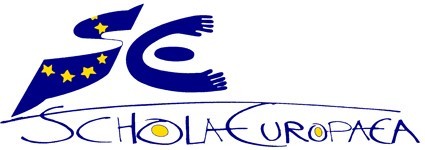 Skolēns:Dzimšanas datums:Klase:Klases audzinātājs:Bērns kā izglītojamais2. semestrisIesaistās mācīšanās procesāUzmanīgi klausāsVeido darba paradumusStrādā patstāvīgiPatstāvīgi paveic sarežģītus uzdevumusLieto informācijas un komunikācijas tehnoloģijas (IKT)Savu darbu rūpīgi izklāstaKvalitatīvi pilda mājasdarbusPiezīmesPiezīmesBērns kā personība2. semestrisViņš skolā šķiet laimīgsBērns ir pārliecināts par seviPārvalda un pauž savas jūtasNovērtē savu izaugsmiPiezīmesPiezīmesBērns un citas personas2. semestrisIevēro klases noteikumusIevēro skolas noteikumusSadarbojas ar citiemCiena citusIzrāda empātijuPiezīmesPiezīmes++++ Lielākoties+++ Bieži++ Dažreiz+ RetiEIROPAS SKOLASkolēns:Klase:Mācību joma: 1. valodaSasniegumiSkolotājs:2. semestrisKlausīšanās un saprašanaRunāšanaLasīšana un saprašanaRakstīšanaValodas attīstībaBērna stiprās pusesBērna stiprās pusesJomas, kas nākotnē jāpilnveidoJomas, kas nākotnē jāpilnveidoDomaine d’apprentissage: L2PerformancesLe Professeur2ème semEcouter/ comprendreLire/ comprendreParler en interactionParler en continuEcrireCompétences linguistiquesRéussitesRéussitesA retravaillerA retravaillerEIROPAS SKOLASkolēns:Klase:Mācību joma: MatemātikaSasniegumiSkolotājs2. semestrisZināšanas un izpratneMetodesProblēmu risināšanaInterpretācija un novērtēšanaSaziņaDigitālā prasmeBērna stiprās pusesBērna stiprās pusesJomas, kas nākotnē jāpilnveidoJomas, kas nākotnē jāpilnveidoMācību joma: Pasaules atklāšanaSasniegumiSkolotājs2. semestrisBioloģijaTehnoloģijasĢeogrāfijaVēstureSociālā kultūraBērna stiprās pusesBērna stiprās pusesJomas, kas nākotnē jāpilnveidoJomas, kas nākotnē jāpilnveidoMācību joma: MākslaSasniegumiSkolotājs2. semestrisPlastiskā un statiskā vizuālā mākslaMāksla un izklaideBērna stiprās pusesBērna stiprās pusesJomas, kas nākotnē jāpilnveidoJomas, kas nākotnē jāpilnveidoEIROPAS SKOLASkolēns:Klase:Mācību joma: MūzikaSasniegumiSkolotājs2. semestrisUztvereInterpretācijaRadīšanaBērna stiprās pusesBērna stiprās pusesJomas, kas nākotnē jāpilnveidoJomas, kas nākotnē jāpilnveidoMācību joma: Sporta izglītībaSasniegumiSkolotājs2. semestrisIndividuālās nodarbībasNodarbības komandāPeldēšanaBērna stiprās pusesBērna stiprās pusesJomas, kas nākotnē jāpilnveidoJomas, kas nākotnē jāpilnveidoMācību joma: Reliģija/ētikaSasniegumiSkolotājs2. semestrisReliģija/ētikaBērna stiprās pusesBērna stiprās pusesJomas, kas nākotnē jāpilnveidoJomas, kas nākotnē jāpilnveidoMācību joma: Eiropas stundasSasniegumiSkolotājs2. semestrisSaziņa un darbs ar citiemBērna stiprās pusesBērna stiprās pusesJomas, kas nākotnē jāpilnveidoJomas, kas nākotnē jāpilnveidoEIROPAS SKOLASkolēns:Klase:KAVĒTĀS STUNDASKAVĒTĀS STUNDASAttaisnoti – ....... dienasNeattaisnoti – ....... dienasKLASES PADOMES LĒMUMSSkolēns tiek/netiek pārcelts nākamajā klasē.DATUMSPARAKSTIPARAKSTIPARAKSTIKlases audzinātājsDirektorsVecāki/aizbildņi